Mosaic 1: Extra Practice Unit 2                        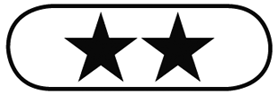 GrammarPresent simple: affirmative and negative1	1	gets2	make3	goes4	gets5	makes6	go2	1	Maria doesn’t get up early during the week.2	I don’t make my bed in the morning.3	Paul doesn’t go for a walk most evenings.4	Jude doesn’t get changed quickly in the morning.5	My bike doesn’t make a strange noise when I cycle.6	Ruby and Joe don’t go to the cinema every month.3	1	Sabine goes orienteering every weekend.2	Elena doesn’t clean her room every day.3	Juan doesn’t make breakfast for his family.4	We feed the animals every morning.5	Sue and Dave don’t go shopping on Sundays.Present simple: questions and short answers4	1	What2	How often3	Where4	Who5	Why5	1	Do we have fruit? Yes, we do.2	Does Ben chat online? No, he doesn’t.3	Do you go to the beach? No, I don’t.4	Does Amita play an instrument? Yes, she does.5	Do Javier and Dafne listen to music? Yes, they do.6	Does Manuel play computer games? No, he doesn’t.7	Do you watch TV? Yes, I do.Object pronouns6	1	him2	us3	it4	her5	me6	you 7	themVocabularyDaily routines12	1	get up2	have3	get4	brush5	makes6	eat7	feed8	clean9	goFree-time activities3	1	hangs2	choir3	shopping4	watch5	freeExtra vocabulary4Making arrangements5	1	D2	G3	F4	B5	A6	C7	EOYQPDMKEIKBHWYGHMAKEPGOGEJGTHFLEWJTAFNDZITISMVEYFGSUPCLEANDIWPKAXUFMXFAVFDUIHAVESENKSQPKBEHYBRUSHEZD1 L2 C   A3 B4 N   O   I5 S   E   K   L   S   U6 S   E   C   O   N   D   T   M   S7 W   U   M   S   I   M   E8 V   O   L   U   N   T   E   E   R   M   T   S   E9 F   O   U   R   T10H   I   A11S   P   R   I   N   G   R   S   V12A   U   T   U   M   N   E   S13T   H   I   R   D